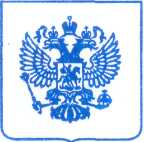 Комиссия Управления Федеральной антимонопольной службы по Ненецкому автономному округу (далее - Комиссия Ненецкого УФАС России, комиссия) по рассмотрению жалобы в порядке, предусмотренном статьёй 18.1 Федерального закона от 26.07.2006 № 135-ФЗ «О защите конкуренции» (далее – закон о Защите конкуренции) в составе:председателя Комиссии:– руководитель Управления;членов Комиссии:– ведущий специалист-эксперт;			– специалист 1 разряда,в присутствии Заявителя и представителей Организатора аукциона, рассмотрев жалобу ИП Кострушина А.Б. (вх. № 2561 от 17.12.2020) на действия Организатора аукциона – Департамента природных ресурсов, экологии и агропромышленного комплекса Ненецкого автономного округа при проведении аукциона на право заключения охотхозяйственного соглашения в отношении участков охотничьих угодий, выставляемых на аукцион, расположенных на территории муниципального образования «Муниципальный район «Заполярный район» (извещение №021120/0844371/01), представленные документы и сведения, УСТАНОВИЛА:В Управление Федеральной антимонопольной службы по Ненецкому автономному округу поступила жалоба (вх. № 2561 от 17.12.2020) на действия Организатора аукциона – Департамента природных ресурсов, экологии и агропромышленного комплекса Ненецкого автономного округа при проведении аукциона на право заключения охотхозяйственного соглашения в отношении участков охотничьих угодий, выставляемых на аукцион, расположенных на территории муниципального образования «Муниципальный район «Заполярный район» (извещение №021120/0844371/01).21.10.2020 года Департаментом природных ресурсов, экологии и агропромышленного комплекса Ненецкого автономного округа издано распоряжение №1201-р о проведении аукциона на право заключения охотхозяйственного соглашения.02.11.2020 на официальном сайте www.torgi.gov.ru в сети Интернет (далее - Официальный сайт) было опубликовано извещение №021120/0844371/01 о проведении аукциона на право заключения охотхозяйственного соглашения.Аукцион проводился в соответствии с Федеральным законом от 24.07.2009 №209-ФЗ «Об охоте и о сохранении охотничьих ресурсов и о внесении изменений в отдельные законодательные акты Российской Федерации», Положением о Департаменте природных ресурсов, экологии и агропромышленного комплекса Ненецкого автономного округа, утвержденном постановлением Администрации Ненецкого автономного округа от 16.12.2014 № 485-п.Организатор аукциона - Департамент природных ресурсов, экологии и агропромышленного комплекса Ненецкого автономного округа;Предмет конкурса - право заключения охотхозяйственного соглашения в отношении участков охотничьих угодий, выставляемых на аукцион, расположенных на территории муниципального образования «Муниципальный район «Заполярный район»;Сведения о месте, датах и времени начала и окончания срока подачи заявок на участие в аукционе и дате проведения аукциона.Заявки на участие в аукционе принимаются в рабочие дни: понедельник – пятница с 09.00 до 17.30 часов, перерыв с 12.30 до 13.30 часов.Заявки на участие в аукционе подаются в Департамент природных ресурсов, экологии и агропромышленного комплекса Ненецкого автономного округа:почтовым отправлением по адресу: 166000, Ненецкий автономный округ, г. Нарьян-Мар, ул. Выучейского, д. 36;непосредственно (нарочным или лично) по адресу: 166000, Ненецкий автономный округ, г. Нарьян-Мар, ул. Выучейского, д. 36, каб. 6.Начало приема заявок: с 9-00 часов по местному времени 5 ноября 2020 года.Окончание приема заявок: до 17:30 часов по местному времени 4 декабря 2020 года.Дата и время проведения аукциона: 11 декабря 2020 года начало в 11 часов 00 минут.Сведения о начальной цене предмета аукциона (начальной цене права на заключение охотхозяйственного соглашения)Шаг аукционаАукцион проводится путем повышения начальной цены предмета аукциона.Величина повышения начальной цены предмета аукциона («шаг аукциона») устанавливается в 5 % от начальной цены предмета аукциона:Размер обеспечения заявки на участие в аукционе составляет:Охотхозяйственное соглашение заключается на срок 20 лет.	Доводы жалобы:	Предметом аукциона является право заключения охотхозяйственного соглашения в отношении участков охотничьих угодий, выставляемых на аукцион, расположенных на территории муниципального образования «Муниципальный район «Заполярный район», в том числе ЛОТ 1. В нарушение указанных требований Закона №209-ФЗ и аукционной документации Аукционной комиссией принято решение о повышении «шага аукциона» до 500% от начальной цены предмета аукциона (Лот!).Департамент в письменных пояснениях с доводом жалобы не согласился указав следующее.Заключение охотхозяйственного соглашения осуществляется в соответствии с нормами Закона «Об охоте» и гражданского законодательства.Все участники аукциона обладали равным доступом к информации о порядке проведения торгов и находились в равных условиях при проведении аукциона.Аукцион начался 11.12.2020 в 11 часов 00 минут. На момент начала аукциона в зале присутствовали следующие участники аукциона:общество с ограниченной ответственностью «Вела Энерджи-НАО»;ИП Семяшкин Михаил Палладьевич;глава семейно-родовой общины коренных малочисленных народов Севера Ненецкого автономного округа «Опседа» Семяшкин Михаил Палладьевич;председатель совета семейно-родовой общины коренных малочисленных народов Севера (ненцев) Ненецкого автономного округа «Нерута» (Ивняковая река) Ледков Алексей Николаевич;ИП Кострушин Андрей Борисович.Все активно участвовали в торгах поднимая таблички. Каждый «шаг аукциона» составлял 5 (Пять) рублей 40 копеек.В виду того, что в течение рабочего дня определить победителя не удалось, аукционной комиссией принято решение объявить перерыв с 17 часов 00 минут 11.12.2020 до 9 часов 00 минут 14.12.2020.14.12.2020 в 9 часов 00 минут торги возобновились. После прохождения 5 000 (Пяти тысяч) «шагов аукциона», по решению аукционной комиссии величина шага аукциона была установлена в размере 540 рублей. Участникам разъяснен порядок проведения аукциона после повышения «шага аукциона». Изменение шага аукциона не противоречит принципам проведения торгов.После увеличения шага аукциона торги возобновились. В торгах податель жалобы тоже принял активное участие, тем самым согласился с изменением шага аукциона.В виду того, что в течение рабочего дня 14.12.2020 определить победителя не удалось, аукционной комиссией принято решение объявить перерыв с 16 часов 30 минут 14.12.2020 до 9 часов 00 минут 15.12.2020.В 9 часов 00 минут 15.12.2020 торги возобновились.Победителем аукциона признано ООО «Вела Энерджи-НАО» с ценой лота 623 808 (Шестьсот двадцать три тысячи восемьсот восемь) рублей 20 копеек.Предпоследняя цена предмета аукциона составила 623 268 (Шестьсот двадцать три тысячи двести шестьдесят восемь) рублей 20 копеек. Указанную цену также предложил участник № 1 ООО «Вела Энерджи-НАО».Изменение организатором торгов «шага аукциона» не привело к неправильному определению победителя торгов, ООО «Вела Энерджи-НАО», предложившего наибольшую цену.Цена, предложенная победителем, могла быть достигнута в конечном итоге и при «шаге аукциона», равном 5 (Пять) рублей 40 копеек.Подателем жалобы не представлено доказательств предложения либо намерения предложить более высокую цену. Предпоследнее предложение цены контракта было сделано другим участником аукциона.Аукцион состоялся, все участники, включая подателя жалобы, принимали активное участие в предложении цены контракта, следовательно, действия Департамента - организатора аукциона не могут расцениваться как действия по ограничению конкуренции и служить основанием для признания торгов недействительными.В ходе изучения и анализа Комиссией Ненецкого УФАС России материалов дела, норм законодательства, были установлены следующие обстоятельства.	Жалоба рассмотрена комиссией по правилам статьи 18.1 Федерального закона от 26.07.2006 N 135-ФЗ "О защите конкуренции".В соответствии с ч. 1 ст. 18.1 Закона о защите конкуренции антимонопольный орган рассматривает жалобы на действия (бездействие) юридического лица, организатора торгов, оператора электронной площадки, конкурсной комиссии или аукционной комиссии при организации и проведении торгов, заключении договоров по результатам торгов либо в случае, если торги, проведение которых является обязательным в соответствии с законодательством Российской Федерации, признаны несостоявшимися, а также при организации и проведении закупок в соответствии с Федеральным законом от 18 июля 2011 года N 223-ФЗ "О закупках товаров, работ, услуг отдельными видами юридических лиц".Согласно ч. 2 ст. 18.1 Закона о защите конкуренции, действия (бездействие) организатора торгов, оператора электронной площадки, конкурсной или аукционной комиссии могут быть обжалованы в антимонопольный орган лицами, подавшими заявки на участие в торгах, а в случае, если такое обжалование связано с нарушением установленного нормативными правовыми актами порядка размещения информации о проведении торгов, порядка подачи заявок на участие в торгах, также иным лицом (заявителем), права или законные интересы которого могут быть ущемлены или нарушены в результате нарушения порядка организации и проведения торгов.Порядок организации и проведения аукциона на право заключения охотхозяйственного соглашения регулируется статьей 28 Закона об охоте.В соответствии с частью 1 статьи 28 Закона об охоте решение о проведении аукциона на право заключения охотхозяйственного соглашения (далее - аукцион) принимается органом исполнительной власти субъекта Российской Федерации.В качестве организатора аукциона выступает орган исполнительной власти субъекта Российской Федерации или действующая на основании договора с ним специализированная организация. Организатор аукциона формирует аукционную комиссию (далее - комиссия), определяет порядок ее деятельности и утверждает ее состав (часть 2 статьи 28 Закона о б охоте).Согласно части 3 статьи 28 Закона об охоте орган исполнительной власти субъекта Российской Федерации, принявший решение о проведении аукциона, определяет начальную цену предмета аукциона (начальную цену права на заключение охотхозяйственного соглашения), а также размер денежных средств, вносимых в качестве обеспечения заявки на участие в аукционе (далее также - обеспечение заявки на участие в аукционе), и существенные условия охотхозяйственного соглашения.В силу части 4 статьи 28 Закона об охоте организатор аукциона устанавливает время, дату, место и порядок проведения аукциона, форму и сроки подачи заявок на участие в аукционе, порядок внесения и возврата денежных средств, вносимых в качестве обеспечения заявок на участие в аукционе, величину повышения начальной цены предмета аукциона ("шаг аукциона"). "Шаг аукциона" устанавливается в пределах от одного процента до пяти процентов начальной цены предмета аукциона.В соответствии с частью 19 статьи 28 Закона об охоте организатор аукциона ведет протокол аукциона, в котором указываются последнее и предпоследнее предложения о цене предмета аукциона. Организатор аукциона обязан осуществлять аудио- или видеозапись аукциона. Любое лицо, присутствующее при проведении аукциона, вправе осуществлять аудио- или видеозапись аукциона.Аукцион проводится путем повышения начальной цены предмета аукциона (начальной цены права на заключение охотхозяйственного соглашения) на "шаг аукциона" (часть 20 статьи 28 Закона об охоте).Вышеуказанное положение зафиксировано в пункте 4 Документации об аукционе.Согласно п. 1.6 Документации об аукционе начальная цена предмета аукциона Лот 1 составляет 108 рублей 19 копеек.В соответствии с п. 4 Аукционной документации величина повышения начальной цены предмета аукциона ("шаг" аукциона) составляет 5 рублей 40 копеек или 5% от начальной цены предмета аукциона.Согласно действующему законодательству Российской Федерации и Аукционной документации, изменение шага Аукциона, не предусмотрено.При этом из ч. 4 статьи 28 Закона 209-ФЗ следует, что под шагом аукциона необходимо понимать величину повышения начальной цены предмета аукциона.В данном случае соблюдение установленного Законом N 209-ФЗ порядка подготовки и организации аукциона предполагает повышение цены именно на установленный шаг аукциона, а увеличение шага аукциона в несколько раз противоречит принципу состязательности торгов.На участие в аукционе было подано 5 заявок.Победителем аукциона признается участник аукциона, предложивший наиболее высокую цену за право заключить охотхозяйственное соглашение (часть 21 статьи 28 Закона об охоте).Частями 22, 25 статьи 28 Закона об охоте установлено, что результаты аукциона оформляются протоколом, который подписывается организатором аукциона и победителем аукциона в день проведения аукциона. Информация о результатах аукциона опубликовывается организатором аукциона в периодическом печатном издании, в котором в соответствии с частью 5 настоящей статьи было опубликовано извещение о проведении аукциона, и размещается на официальном сайте, на котором было размещено извещение о проведении аукциона, соответственно в течение пяти рабочих дней и в течение трех рабочих дней со дня подписания протокола о результатах аукциона.Согласно Протоколу о результатах проведения аукциона на право заключения охотхозяйственного соглашения от 15.12.2020, по решению аукционной комиссии, после прохождения 5000 аукциона, величина «шага» аукциона была установлена в размере 540 р размере, кратном «шагу» аукциона 5 (Пять) рублей 40 копеек. Согласно устным пояснениям Департамента природных ресурсов, экологии и агропромышленного комплекса Ненецкого автономного округа на заседании Комиссии по рассмотрению жалобы, «шаг аукциона» был увеличен с целью экономии времени сотрудников Департамента и признаками усталости участников аукциона.В силу того, что Комиссией было принято решение увеличить «шаг аукциона» до 540 рублей ИП Кострушин А.Б. дальнейшее участие в аукционе решил не принимать.Органам государственной власти, органам местного самоуправления и их должностным лицам запрещается принимать акты и (или) осуществлять действия (бездействие), которые приводят или могут привести к недопущению, ограничению, устранению конкуренции, в том числе при проведении торгов.Таким образом, Департамент природных ресурсов, экологии и агропромышленного комплекса Ненецкого автономного округа, предусмотрев возможность изменения шага аукциона, допустил нарушение ч. 4 ст. 28 Закона N 209-ФЗ.Руководствуясь подп. а), п. 3.1 ч. 1 ст. 23 Закона о защите конкуренции, Комиссия Ненецкого УФАС России принимает решение о выдаче обязательного для исполнения предписания о совершении действий, направленных на устранение нарушений порядка организации и проведения торгов.На основании изложенного, и руководствуясь ст. 18.1 Федерального закона от 26.07.2006 г. N 135-ФЗ "О защите конкуренции, КомиссияРЕШИЛА:1. Признать жалобу ИП Кострушина А.Б.  на действия Организатора аукциона – Департамента природных ресурсов, экологии и агропромышленного комплекса Ненецкого автономного округа при проведении аукциона на право заключения охотхозяйственного соглашения в отношении участков охотничьих угодий, выставляемых на аукцион, расположенных на территории муниципального образования «Муниципальный район «Заполярный район» (извещение №021120/0844371/01) – обоснованной.   2. Признать в действиях Департамента природных ресурсов, экологии и агропромышленного комплекса Ненецкого автономного округа нарушение ч. 4 ст. 28 Федерального закона от 24.07.2009 №209-ФЗ «Об охоте и о сохранении охотничьих ресурсов и о внесении изменений в отдельные законодательные акты Российской Федерации».  3. Выдать обязательные для исполнения предписания о совершении действий, направленных на устранение нарушений порядка организации и проведения аукциона.4. Передать материалы дела уполномоченному должностному лицу Ненецкого УФАС России для рассмотрения вопроса о возбуждении административных производств по ст. 7.32.4 КоАП РФ.Решение и (или) предписание антимонопольного органа могут быть обжалованы в арбитражный суд в течение трех месяцев со дня принятия решения или выдачи предписания. Дела об обжаловании решения и (или) предписания антимонопольного органа подведомственны арбитражному суду. Решение и (или) предписание территориального антимонопольного органа могут быть также обжалованы в коллегиальный орган федерального антимонопольного органа.Председатель комиссии:Члены комиссии: УПРАВЛЕНИЕ ФЕДЕРАЛЬНОЙ АНТИМОНОПОЛЬНОЙ СЛУЖБЫПО НЕНЕЦКОМУ АВТОНОМНОМУ ОКРУГУР Е Ш Е Н И Е24 декабря 2020 года	                          № 083/01/18.1-17/2020                                                                                                                      г. Нарьян-МарЛОТ № 1ЛОТ № 1Местоположение, границы и площадь охотничьего угодья, расположенные в его границах земельные участки и лесные участкиУчасток находится на территории Ненецкого автономного округа в районе реки Вельт.Площадь – 4,2 тыс. га. Границы:Северная - от точки с координатами 68°05’53,29’’ с.ш.
50°11’56,83’’ в.д. на северо-восток по прямой до точки с координатами 68°08’17,15’’ с.ш. 50°18’47,17’’ в.д.Восточная - от точки с координатами 68°08’17,15’’ с.ш.
50°18’47,17’’ в.д. на юго-восток по прямой до точки с координатами 68°06’07,38’’ с.ш. 50°25’46,36’’ в.д.Южная - от точки с координатами 68°06’07,38’’ с.ш. 50°25’46,36’’ в.д. на юго-запад по прямой до точки с координатами 68°03’34,99’’ с.ш. 50°18’35,63’’ в.д.Западная - от точки с координатами 68°03’34,99’’ с.ш.
50°18’35,63’’ в.д. на северо-запад по прямой до точки с координатами 68°05’53,29’’ с.ш. 50°11’56,83’’ в.д.Сведения об обремененияхВ границах расположены:- земельный участок, кадастровый номер 83:00:030001:41, арендаторы семейные (родовые) общины коренных малочисленных народов Севера (ненцев) «Опседа», «Нерута», «Илебц», «Варк», «Табседа», «ВЫ ТУ», «Ялумд», «Сармик».ЛОТ № 2ЛОТ № 2Местоположение, границы и площадь охотничьего угодья, расположенные в его границах земельные участки и лесные участкиУчасток находится в Ненецком автономном округе в районе реки Коротаиха.Площадь - 298,6 тыс. га. Границы:Северная - от места впадения р. Харьяха в р. Большая Ою вверх по течению р. Большая Ою до впадения в нее р. Мыламзъяха. Далее вверх по течению р. Мыламзъяха до впадения в нее р. Водокаяха в точке 69°12'09'' с.ш. 62°27'50'' в.д.Восточная - от точки 69°12'09''с.ш. 62°27'50''в.д. на юг до пересечения с р. Левый Сюйнешор в точке 68°49'21''с.ш. 62°46'11''. Далее вниз по течению р. Левый Сюйнешор до впадения ее в р. Большой Пейнашор и по р. Большой Пейнашор вниз по течению до точки 68°41'29''с.ш. 62°36'36''. От этой точки на юго-запад до пересечения с р. Левый Суйнешор в точке 68°29'02''с.ш. 62°21'56''. Далее вниз по течению р. Левый Суйнешор до ее впадения в р. Коротаиха.Южная - от места впадения р. Левый Суйнешор в р. Коротаиха на запад вверх по течению р. Коротаиха до места впадения в нее р. Куимшор.Западная - от места впадения р. Куимшор в р. Коротаиха на север до точки 68°34'02''с.ш. 62°47'05'' в. д., расположенной на левом притоке р. Одиндо. От этой точки вниз по его течению до впадения в р. Одиндо. Далее вниз по течению р. Одиндо до впадения в нее в р. Одиншор в точке 68°39'51''с.ш. 61°48'35'' в. д. От этой точки на север до р. Васьяха и вниз по ее течению до впадения в нее р. Неросадашосе. Далее вверх по течению р. Неросадашосе до точки 69°04'18''с.ш. 61°42'07'' в. д. От этой точки на север до места слияния р. Большая Талота с р. Талотаюнка. От места слияния р. Большая Талота с р. Талотаюнка вверх по течению р. Большая Талота до точки 69°10'12''с.ш. 61°42'00''в.д. и далее на север до точки 69°10'42''с.ш. 61°41'42''в.д., расположенной на р. Харьяха. От этой точки вниз по течению р. Харьяха до впадения ее в р. Большая Ою.Сведения об обремененияхВ границах расположены:- земельный участок, кадастровый номер 83:00:090001:56 арендатор ООО «Северный»;- земельный участок, кадастровый номер 83:00:090002:68 арендатор КФХ Тайборей Григорий Тимофеевич;- земельный участок, кадастровый номер 83:00:090002:982 арендатор семейная родовая община коренных малочисленных народов Севера (ненцев) «ЯМБ ТО»;- земельный участок, кадастровый номер 83:00:090002:1137 арендатор Вылко Дмитрий Валентинович.ЛОТ № 1ЛОТ № 1Начальная цена предмета аукциона108,19 руб.ЛОТ № 2ЛОТ № 2Начальная цена предмета аукциона8593,03 руб.ЛОТ № 1ЛОТ № 1Величина повышения цены предмета аукциона («шаг» - аукциона)5 рублей 40 копеекЛОТ № 2ЛОТ № 2Величина повышения цены предмета аукциона («шаг» - аукциона)429 рублей 65 копеекЛОТ № 1ЛОТ № 1Размер обеспечения заявки на участие в аукционе4 200 рублей 00 копеекЛОТ № 2Размер обеспечения заявки на участие в аукционе298 600 рублей 00 копеек